Chadsworth HOA - January NewsletterChadsworthhoa2@gmail.comJanuary 28, 2023HOA Board and ElectionsIf you have any questions, suggestions for projects or want to volunteer your time, please email us at chadsworthhoa2@gmail.com.The Annual election was held in October 2022 for the upcoming year. Please welcome the new board:President:  Blake Kennard,    Vice-President:  Kyle HansenSecretary: Julie Sherwood,    Treasurer:  Gwen SnyderBoard members at large:  Nicolette McClure, Annie McEuin2022 in ReviewWe welcomed 22 new homeowners to the neighborhood!  Please make them feel welcome!Pond maintenance, Goose egg removal, Maize Island clean upSprinkler system and electrical box repairTree clean up and stump removalAnnual Garage Sale and courtesy dumpster for bulk waste removalRetained attorney for dues collections and covenantsWebsite improvements and Social Media planning2023 HOA DuesEnclosed you will find your current invoice/statement for HOA dues.  Payments can be made online but we need your email address in order to send the invoice electronically.  Please email chadsworthhoa2@gmail.com to sign up for paperless communicationsPlease be aware that if you receive a note stating that we may be turning your account over to an attorney, we are more than willing to work with you on payment arrangements to avoid fees, court costs and interest being added to your account.  Please contact us to make payment arrangements or discuss your situation.There will be no processing fees for online payments this year.We will not be using Zelle for payments this yearRemodels and Updates to the exterior of Your HomePlease submit an ACC form for approval and ensure approval is granted before making any changes to the outside of your home to avoid fines.  This includes painting, roof replacement, removing trees, sheds, fences etc.  This is to help keep our community property values up and ensure that there is a cohesive look to our neighborhood.  The form can be found online at Chadsworth.weebly.comWebsite and NEW Facebook Page Please visit our web site:  Chadsworth.weebly.com to find useful information on ACC regulations, Covenants, Board member contact information, minutes and newsletters.  Upcoming events and news items will be posted as they become availableScan the QR code with your phone’s camera to link to the website or new Facebook page!Chadsworth Website               or the Chadsworth Connected Facebook page 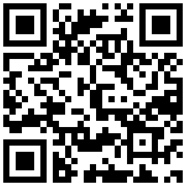 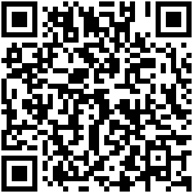 